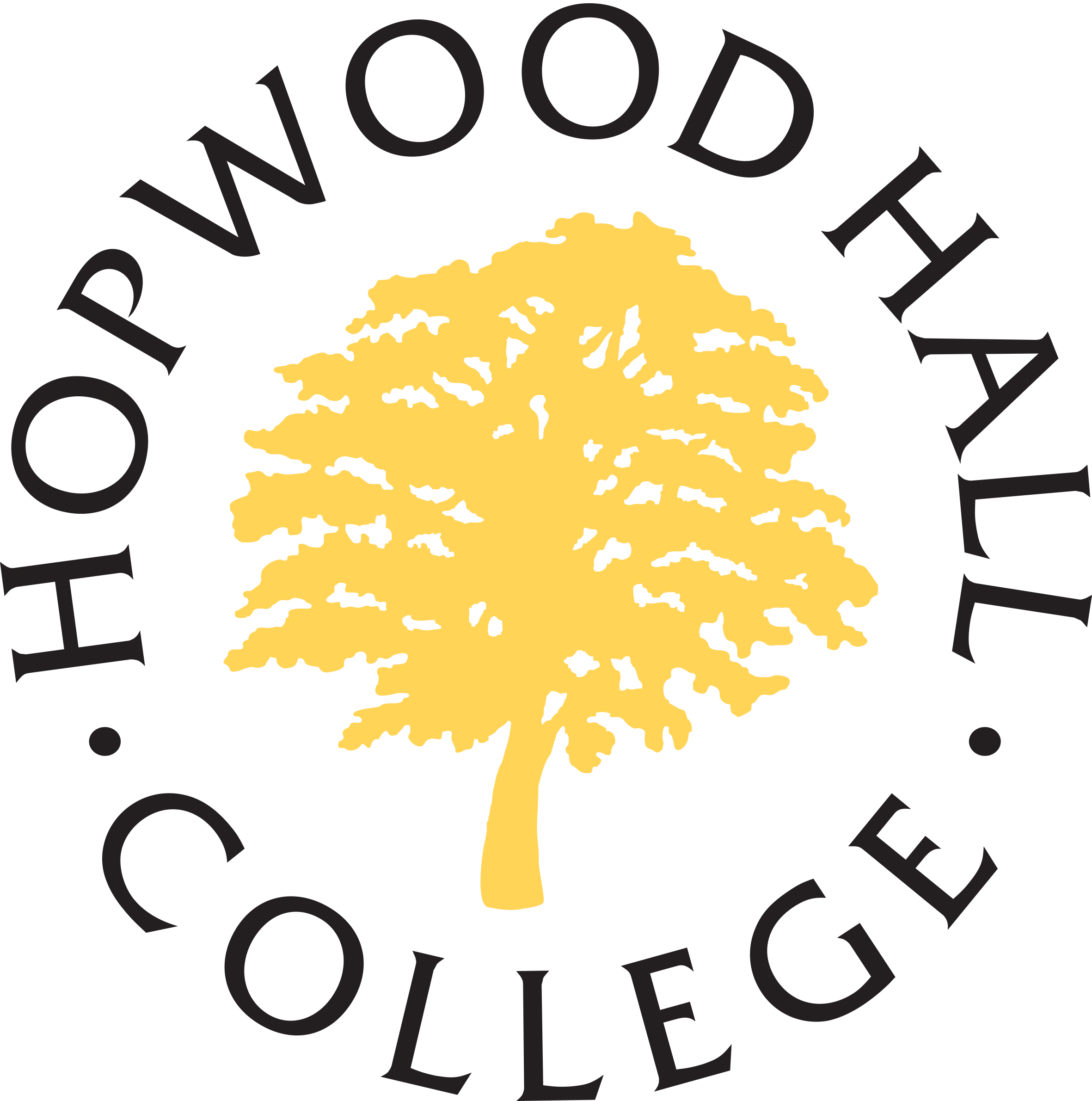 Role DescriptionBusiness AreaMarketingJob TitleMarketing ManagerSalary ScaleManagement Spine 3 (MS3)LocationHopwood Hall CollegeAccountable toExecutive Director Hours of Duty37 per weekSpecial working conditionsThe post holder may be required to work at any location of the College now or in the future in the evening and at weekends.PurposeTo develop and lead on the delivery of the College Marketing Strategy, with particular emphasis on recruiting learners through integrated marketing campaigns. To lead the marketing team to engage effectively with the College’s wide range of stakeholders in order to meet the College’s Strategic Intentions. DutiesTo develop and lead on the implementation of the College Marketing Strategy using input from relevant managers and effective use of analytics to identify target markets and focus marketing activities e.g. events, advertising/promotional campaigns to increase market share.Lead and manage the marketing team including the Design & Print service managing staff, budgets and equipment. Put systems in place to grow commercial design and print activity.To oversee the development of the College website including content, editorial policy, appearance, navigation and strategic direction.Effectively manage the college marketing budget ensuring all marketing activity achieves a positive return on investment.To design and deliver internal & external events (including school liaison) to maximise student recruitment.To proactively work with internal staff and external agencies to seek new and improved opportunities to positively market the college and recruit students.To develop, implement and monitor performance indicators and service standards.To lead market research activities according to the College’s strategic priorities and conduct appropriate data analysis to report on the success of campaigns, inform future campaigns etc.Overseeing and participating in new media activities; website management and development, microsite, online database management systems.To design and produce key College publications; including copy writing, compilation of data, planning quantities and distribution of the prospectus.To act as the key college liaison with outsourced organisations to oversee the College brand, produce advertisements, online and direct marketing and PR activities. To contribute to college planning including advising managers on market data for their curriculum. To impact assess recruitment policies procedures and practice.To work flexibly in the interests of the college as required.To act at all times in accordance with college policies and procedures.Any other duties of a similar level of responsibility as may be required.All staff are responsible for:Children & Vulnerable Adults: safeguarding and promoting the welfare of children and vulnerable adultsEquipment & Materials: the furniture, equipment and consumable goods used in relation to their workHealth / Safety / Welfare: the health and safety and welfare of all employees, students and visitors under their control in accordance with Hopwood Hall College’s safety policy statementsEqual Opportunities: performing their duties in accordance with Hopwood Hall College’s Single Equality SchemeRevisions and updatesThis role description will be reviewed and amended on an on-going basis in line with organisational requirements dependant on the needs of the servicePerson Profile“The College supports the Skills for Life agenda and recognises the importance of all adults having functional literacy and numeracy whatever their role.  All staff are therefore given the support to gain a level 2 qualification in literacy and / or numeracy if they do not already have one and all teaching staff are expected to promote the basic skills of their learners within their subjects.”QualificationsEssential CriteriaMinimum L5 qualificationA relevant marketing qualificationHow Identified: ApplicationExperienceEssential CriteriaAbility to liaise with college staff and external agencies to develop marketing opportunitiesAbility to empathise with the various client groups (stakeholders) the college is seeking to communicate withAbility to recognise and react effectively to emerging marketing threats and opportunitiesHow Identified: Application / InterviewDesirable CriteriaA track record of delivering successful recruitment eventsExperience of working within schools to foster positive relationships with the FE sector and successful recruitment to post 16 provisionHow Identified: Application / InterviewSpecialist KnowledgeEssential CriteriaAwareness of issues affecting the national further education sectorKnowledge of a wide range of marketing techniques and conceptsHow Identified: Application / InterviewEssential CriteriaKnowledge of local secondary provision Knowledge of local and regional further education provisionHow Identified: Application / InterviewIT SkillsEssential CriteriaIntermediate level for Microsoft applicationsHow Identified: Application / InterviewDesirable CriteriaWilling to undertake training in any software relevant to post.Experience in using website content management systemsHow Identified: Application / InterviewCompetenciesRead this criteria in conjunction with the College Competency Framework – available on the intranet/internet.Hopwood Hall College is committed to guarantee an interview to people with disabilities who meet the minimum essential criteria for a vacancy and to consider them on their abilities.1. Leading and Deciding1. Leading and Deciding1.1 Deciding and initiating actionEssential1.2 Leading and supervising Essential2. Supporting and Co-operating2. Supporting and Co-operating2.1 Working with people 	Essential2.2 Adhering to principles and values	Essential3. Interacting and Presenting3. Interacting and Presenting3.1 Relating and networking Essential3.2 Persuading and influencing Essential3.3 Presenting and communicating	Essential4. Analysing and Interpreting4. Analysing and Interpreting4.1 Writing and reporting			Essential4.2 Applying expertise and technologyEssential4.3 Analysing		Essential5. Creating and Conceptualising5. Creating and Conceptualising5.1 Learning and researching 	Essential5.2 Creating and innovating 			Essential5.3 Formulating strategies and conceptsEssential6. Organising and Executing6. Organising and Executing6.1 Planning and organising 		Essential6.2 Developing results and meeting customer expectations	Essential6.3 Following instructions and procedures	Essential7. Adapting and Coping7. Adapting and Coping7.1 Adapting and responding to change	Essential7.2 Coping with pressures and setbacks	Essential8. Enterprising and Performing8. Enterprising and Performing8.1 Achieving personal work goals and objectives 		 Essential8.2 Entrepreneurial and commercial thinking	Essential